CEIRIOG UCHAF COMMUNITY COUNCIL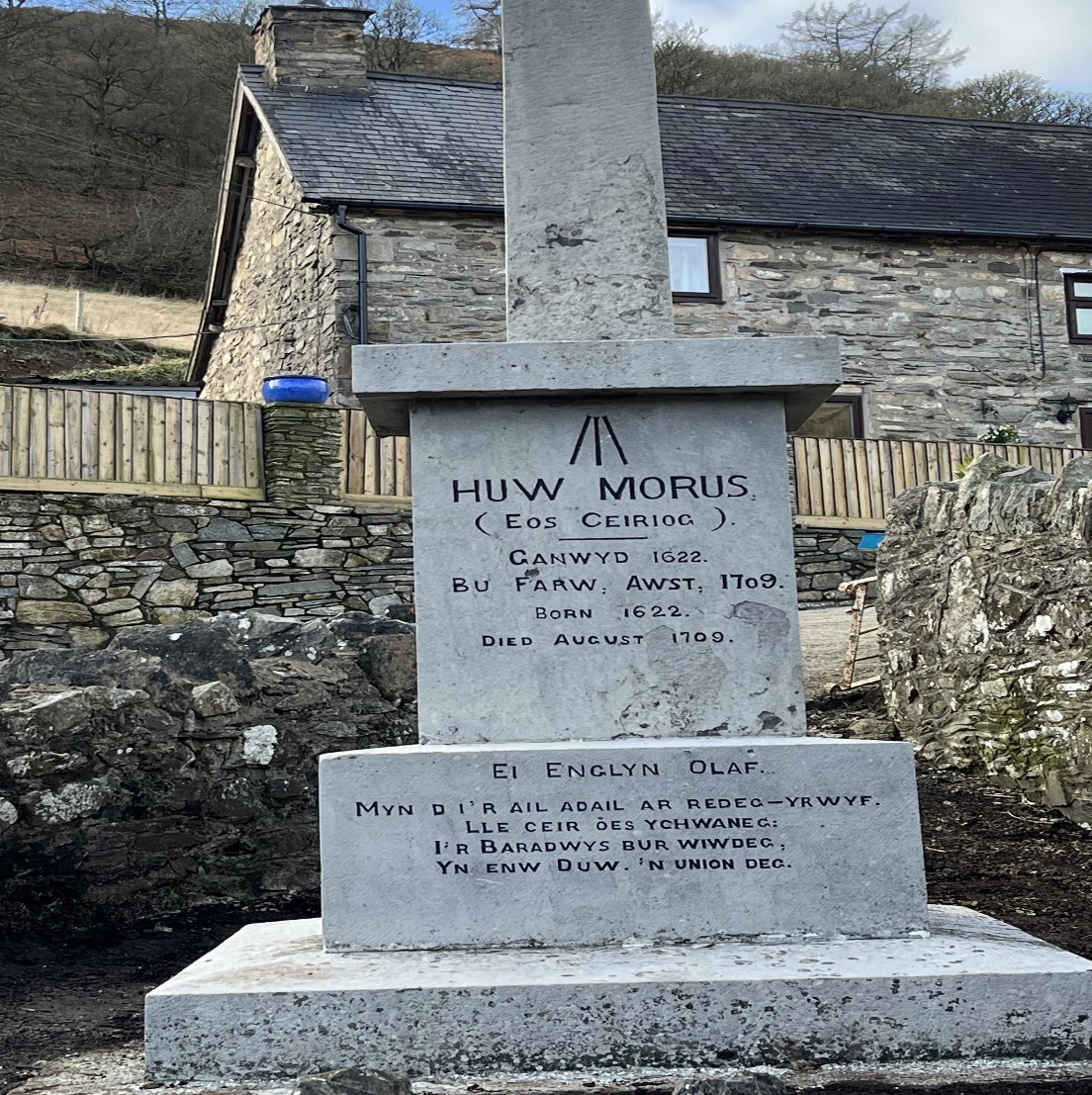 COMMUNITY COUNCIL MEETING7th FEBRUARY 2023Present: Cllr Benning (Chair), Cllr D. Berriman, Cllr S. Berriman, Cllr ClaybrookCllr Evans SwoggerCllr Jones County Cllr Bates, Clerk: Miles Matile.Christina Brewins1APOLOGIESNONE RECORDED2DECLARATION OF INTERESTS RELATED TO ANY AGENDA ITEMNONE RECORDEDNoAGENDA ITEMDISCUSSIONACTION WHO/WHEN3MINUTES OF LAST MEETING 10th JANUARY 2023 AMENDMENT: 6(i) Santa Run raised £367APPROVED PROPOSED Cllr S BerrimanSECONDED: Cllr Evans Swogger4MATTERS ARISING  10th JANUARY 20234 (i)HUW MORUS MEMORIALThe Chair confirmed that the Monument/Listed Feature had now been renewed and looks splendid.The payment of £1812 to the stonemason was approved.The Council thanked Cllr Benning for all his work on this over a long time.The Council also thanks the owner Martin Obbard for giving permission and making a financial contribution.Clerk to reclaim finances from CADW, Glyn Ceiriog CC and Martin Obbard.Clerk to contact Glyn News4 (ii)CENTENARY Cllr D Berriman confirmed that there had been a further successful meeting of the Centenary Steering Group. A provisional programme of events is developing involving St Garmon’s; The Memorial Institute; The School and the Hall. With walks, music and events. A small group has been formed to publicise the events.Further meeting planned for late February/early March   Cllr D Berriman and Clerk to arrange meeting and advertise on Website - Facebook4 (iii) PLANNING OBJECTION-OLD MILL WELSH SHOPThe Clerk confirmed that a formal objection on behalf of the Council had been sent and acknowledgement had been confirmed .4 (iv)MOBILE SIGNAL UPDATEThe Clerk confirmed that there had been no further update from the company extending the current mast on the Cwm RoadClerk to maintain periodic contact with the planning consultant 4 (v)CASUAL VACANCYThe Chair confirmed that Wrexham CBC had formally notified the Council  that no one had applied to be Elected. As such the next stage in the process will be to seek the Co-option of a prospective Councillor.Chair and Clerk to co-ordinate the Co-Option process and advise the Council5REPORTS5 (i) WREXHAM CBCCllr Bates reported:Ken Skates attended to look at the impact of off-roading along the Valley. Several enforcement options were discussed with the police, including how we might make use of the cctv in certain circumstances. He has promised to return shortly to develop further ideas to reduce this problem.Salt Supplies a number of additional bins have been allocated to this end of the valley. Cllr Claybrook highlighted the efficient numbering system used by Denbighshire Council and asked if this could be replicated?Community Energy Scheme -confirmed that a consultative panel met with the Consultants to look at a questionnaire for residents. A further meeting is planned5 (ii)NORTH WALES POLICENo representative was present despite previously confirming their attendance.Clerk to notify of the March meeting5 (iii)ROADS – OFF ROADINGCllr D Berriman confirmed that there continues to be evidence of fresh tracks left by off-roaders. Also, evidence that signage had been vandalised and the Police need greater clarity around Traffic Prevention Orders. 6FINANCES6 (i)PAYMENTSThere had been no payments in January 2023 beyond bank charges.Clerk’s Training. The Council approved that the cost of the Nationally recognised training qualification will be made – estimated to be between £475-£500Clerk to advise on training 6 (ii)ACCOUNT BALANCECllrs had copies of the balance of accounts up to 07/02/2023. This showed that the Council held reserves of £5,875.74. Clerk/Chair to look at options for investing savings.7PLANNING 7 (i)St GARMON’S PATHWAYThe Clerk had received a letter from the Churchwarden at St Garmons’ seeking to improve the lighting of the pathway. It is recognised that this can be very hazardous and has recently required temporary lighting to be installed for an evening service to avoid accidents.The Clerk advised that at this stage there is no formal confirmation of ownership – Community Council or Wrexham CBC. An attempt had been made to clarify this with WCBC but there had been an unwillingness to assist advising that local solicitors should be consulted. Various Cllrs were certain that that responsibility for the pathway rested with WCBC and further enquires will be required before a formal response to St Garmons’ can be considered.Clerk to liaise with the previous Clerk and Councillors and consult Council records8 COMMUNITY AGENTThe Council was very pleased to welcome Christina Brewins who is currently the Community Agent with Glyn Ceiriog Council. She talked about her role and how it was being developed.Councillors were able to discuss the specific requirements of the Upper Valley and there was a mutual exploration of how the role of Community Agent could be most effective here. Everyone recognised the really important role that key community activists are making (see 9i)  and their knowledge of people and places and this required building upon, not replaced. It was recognised that there must be a partnership to complement existing provision.If the additional hours are accepted, then it was recognised that there were still aspects of the management of this role that would require clarification with GCCC and WCBC before it can proceed. Also recognised that no haste was required and to prepare properly will ensure success.Chair and Clerk to liaise with Christina and GCCC and WCBC9 ANY OTHER BUSINESS9 (i)WARM SPACESCllr Claybrook confirmed that the Llanarmon Warm Space had opened as a joint initiative between the Hall and St Garmon’s. The Council thanked Cllr Claybook for all the work that went into this initiative. The Clerk confirmed that he had received an email from a visitor who was very complimentary about the venture.Clerk to update Website9 (ii)MILESTONECllr Evans Swogger confirmed that it has not been possible to progress this despite many requests.Clerk to formally progress with WCBC9 (iii)GRAVEYARD – TREE DAMAGECllr Jones had been contacted by a resident to say that the root of a tree was impacting upon a grave.Clerk to visit and take photos for further clarification 9 (iv)VILLAGE STREET LIGHTINGThere was a brief discussion about the types of light bulbs being used. Deferred to March meeting.9 (v)PLANTING BOXESCllr S Berriman drew attention that a resident was self-funding the planting boxes in the centre of the village and the Council should consider assistance. There was general agreement but deferred to March meeting for approval.10NEXT MEETINGTUESDAY 7TH MARCH  7.00